§18202.  Adoption of amendments to laws1.  Adoption optional.  A participating local district may adopt any or all of the amendments to this Part by filing with the board a duly certified copy of the vote of the body which would be entitled to approve participation under section 18201, setting forth the amendments to this Part which are to be adopted by that district.A.  A participating local district may elect to retain any or all of the provisions of the retirement law that the district adopted at the time of the original contract and including any changes adopted or selected by the district after that time.  [PL 1985, c. 801, §§5, 7 (NEW).]B.  The participating local district may request a valuation to determine the cost of any amendments. The cost of the valuation shall be assessed to and paid by the participating local district.  [PL 1985, c. 801, §§5, 7 (NEW).][PL 1985, c. 801, §§5, 7 (NEW).]2.  Effectiveness of amendments.  Any amendments to this Part enacted by the Legislature, which could grant benefits to employees of participating local districts, shall be effective only if the district elects to adopt the benefits and agrees to pay into the retirement system required costs as developed by the actuary.[PL 1985, c. 801, §§5, 7 (NEW).]3.  Application.  Notwithstanding the provisions of subsections 1 and 2, the amendments made to the Participating Local District Retirement Program disability plans to meet the requirements of the federal Older Workers Benefit Protection Act apply to each participating local district without adoption by the district.[PL 2007, c. 491, §183 (AMD).]SECTION HISTORYPL 1985, c. 801, §§5,7 (NEW). PL 1991, c. 887, §11 (AMD). PL 2007, c. 491, §183 (AMD). The State of Maine claims a copyright in its codified statutes. If you intend to republish this material, we require that you include the following disclaimer in your publication:All copyrights and other rights to statutory text are reserved by the State of Maine. The text included in this publication reflects changes made through the First Regular Session and the First Special Session of the131st Maine Legislature and is current through November 1, 2023
                    . The text is subject to change without notice. It is a version that has not been officially certified by the Secretary of State. Refer to the Maine Revised Statutes Annotated and supplements for certified text.
                The Office of the Revisor of Statutes also requests that you send us one copy of any statutory publication you may produce. Our goal is not to restrict publishing activity, but to keep track of who is publishing what, to identify any needless duplication and to preserve the State's copyright rights.PLEASE NOTE: The Revisor's Office cannot perform research for or provide legal advice or interpretation of Maine law to the public. If you need legal assistance, please contact a qualified attorney.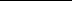 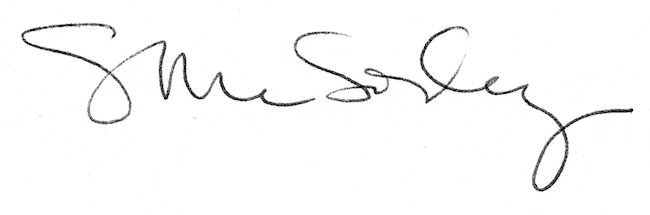 